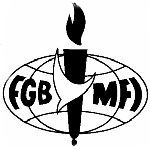 An Invitation for YouFromSouthend-on-Sea’sFull Gospel Business Men’s Fellowship InternationalOur October Dinner MeetingMonday 22nd of October 2012 starting at 7.30 p.m.The Skylark Hotel, Aviation Way, Southend-On-Sea, Essex, SS2 6UN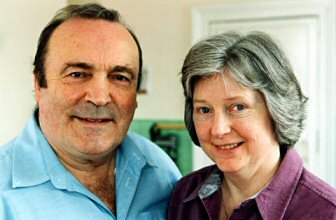 Our Speaker – Bob Humphries 
Things that go Bump in the Night?


Bob has been praying for people since 1992 and seen God move in power, especially when he and Linda his wife started their first drop in centre in Norfolk. From here they moved to London and began managing a Christian Hostel for ex-offenders and, within weeks, they were working with the Chaplaincy in HMP Wandsworth. Here they ministered to inmates that self-harmed and were potentially suicidal. They started a drop in centre in Battersea, London, and began to see amazing miracles.  Bob felt called back to Norwich by God in 2007 and, in July 2008, they opened a drop in centre in Norwich which welcomes all with a cup of tea, a listening ear and the offer of prayer. They now have a team of ten people working among those with deep spiritual problems, especially those trapped in the occult and suffer with strange things happening in their homes. 
BUFFET MEAL WITH COFFEE/TEA only £12.00
There are a number of meal options. Please let us know if you have any special dietary requirements
To book just go to the website at www.fgb-southend.org.uk
or 
Ring Reg on 01702 544468 
Michael on  01268 766553Meetings are open to men and women and you can be assured of a warm welcome. 
The dress code is very informal. 